ANNO SCOLASTICO ………………..RELAZIONE FINALE - SCUOLA DELL'INFANZIAPlesso……………………….Sezione………………DESCRIZIONE SINTETICA DELLA SITUAZIONE GENERALE DELLA SEZIONE RISPETTO ALLA SITUAZIONE DI PARTENZA (Conoscenze e abilità, attenzione, partecipazione, metodo di lavoro, impegno, comportamento.)………………………………………………………………………………………………………………………………………………………………………………………………………………………………………………………………………………………………………………………………………………………………………………………………………………………………………………………………………………………………………………………………………………………………………………………………………………………………………………………………………………………………………………………………………………………………………………………………………………………………………………………………………………………………………………………………………………………………SITUAZIONI PARTICOLARI 
Bambini disabili o con bisogni educativi speciali (BES) riferiti a singoli casi: ………………………………………………………………………………………………………………………………………………………………………………………………………………………………………………………………………………………………………………………………………………………………………………………………………………………………………………………………………………Rapporto con i bambiniCONTENUTI TRATTATI E ATTIVITA’ SVOLTELa programmazione annuale è stata integralmente svoltaLa programmazione annuale è stata parzialmente svolta per i seguenti motivi………………………….………………………………………………………………………………………………………………………………………………………………………………………………………………………………………………………………………………………………………………………………………………………………………………………………………………………………………………………………………………LINEE DIDATTICHE E METODOLOGICHELezioni frontali (anche con l’ausilio di mezzi audiovisivi)Lavoro di gruppoDidattica laboratorialePartecipazione a manifestazioni e spettacoli (teatrali, musicali, ecc..)Integrazione didattica attraverso uscite Altro_________________________________________________________MEZZI E STRUMENTISussidi sonori (registratori, dischi)Sussidi audiovisivi (videoregistratore, film)Supporti (lavagna, lavagna luminosa, ecc. )Materiale strutturato (schede, eserciziari, blocchi logici, ecc., con la comune caratteristica di poter essere utilizzati direttamente dagli alunni senza l’intervento del docente)Giochi di vario genereAltro_________________________________________________________Data______________________				I/Le Docenti di SEZIONE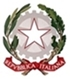 Ministero dell’IstruzioneI s t i t u t o   C o m p r e n s i v o“N i n o   D i   M a r i a”Sommatino-DeliaScuola dell’Infanzia, Primaria e Secondaria di 1° GradoViale Garibaldi, 9 - 93019 Sommatino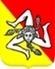 Tel. 0922/871147 - Fax 0922/873789 e.mail: CLIC815002@istruzione.it - C.F. 92036150859  C.U. -UFHXCYTel. 0922/871147 - Fax 0922/873789 e.mail: CLIC815002@istruzione.it - C.F. 92036150859  C.U. -UFHXCYTel. 0922/871147 - Fax 0922/873789 e.mail: CLIC815002@istruzione.it - C.F. 92036150859  C.U. -UFHXCYCOMPOSIZIONE SEZIONEanni 3anni 4anni 5totaleMaschiFemmineTotaleDisabiliDi cittadinanza non italianaNon avvalentesi  IRC  ConflittualeDifficileFormalePositivoCollaborativoPartecipazione delle famiglie alla vita scolasticaFREQUENTEREGOLARESALTUARIAPartecipazione rappresentanti alle riunioni del Consiglio di IntersezionePartecipazione ai colloqui individualiATTIVITÀ SVOLTEOsservazioni e ricaduteProgetti POF:Progetti POF:Uscite didatticheUscite didatticheCognome e nome